5th AnnualvETERANS HONOR RUN5k race – 1 mile walk benefiting area veteransSign up now, for the 5th Annual Veterans Honor Run hosted by the Avon Lake High School Key Club and Avon Lake Kiwanis Club! 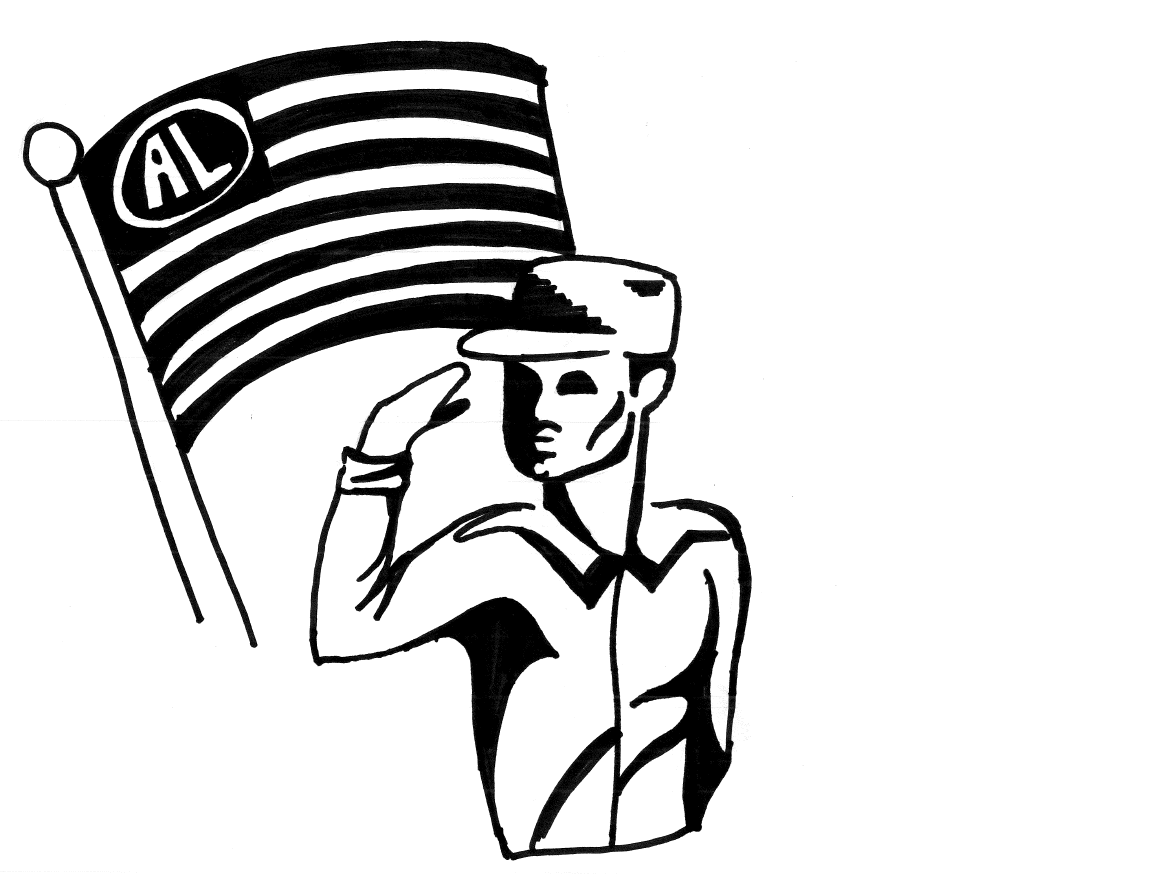 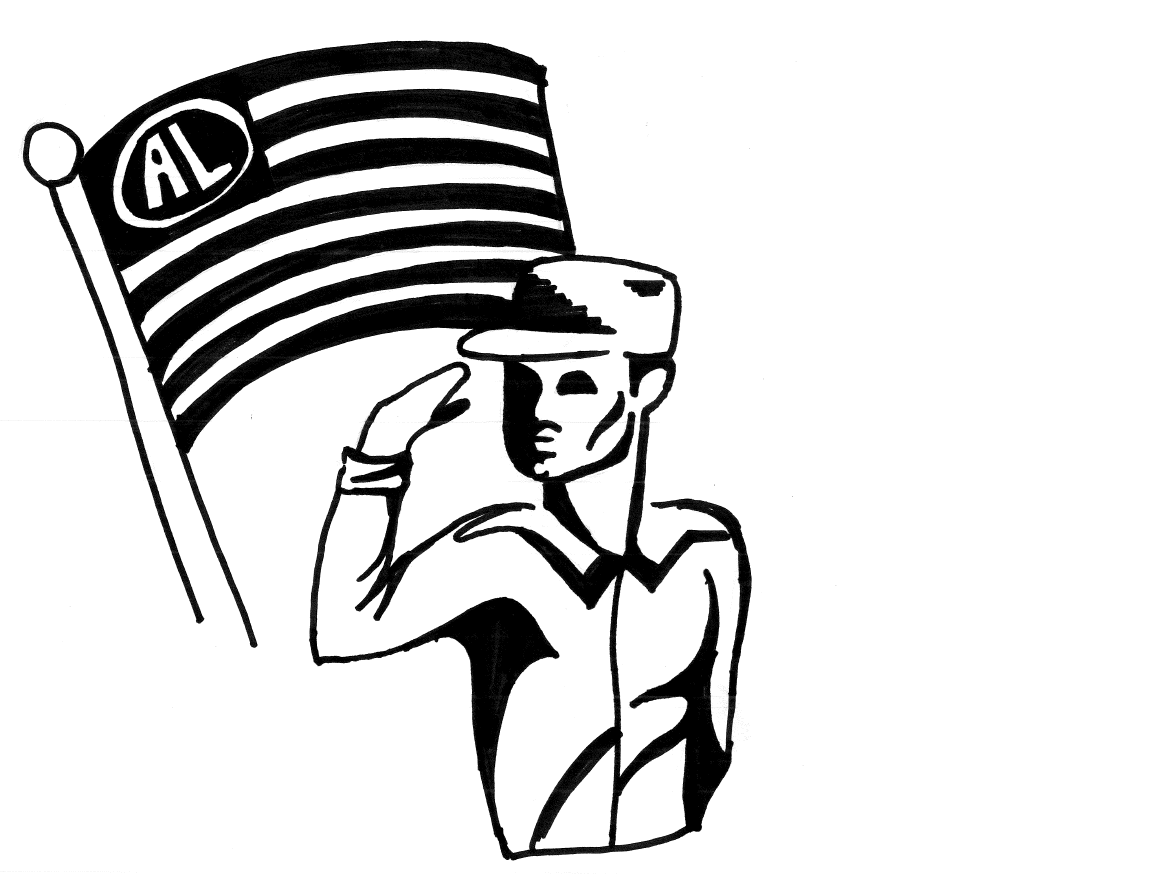 Saturday, 5.27.2017 – Kopf Metro ParkRegistration: 9AM – Race: 9:30AM